Estudios Personalespara Nuevos CristianosClaves de respuestas de la lección 103SI, ¡YO QUIERO SER UN CRISTIANO! Tercera edición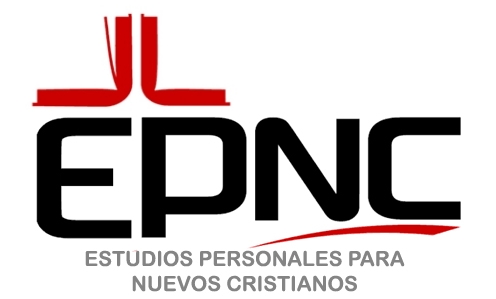 Instrucciones para usar las claves de respuestasEstas claves para las respuestas van con las lecciones de los Estudios Personales para Nuevos Cristianos. Es necesario que termine la lección entera antes de revisar sus respuestas. Mire el número y el título de la lección que se encuentra en la cubierta de su lección. Busque la clave para las respuestas que tiene el mismo número y título de lección.    Sus respuestas deben ser exactamente iguales a las que están en la clave para las respuestas. Si tiene una respuesta que es casi la misma, consulte con su maestro.     No haga ninguna marca en su lección si sus respuestas están correctas. Si su respuesta es incorrecta, ponga una marca como ésta () frente a la respuesta. 
Por ejemplo,   11.        Dios          No cambie su respuesta ahora. 
Siga calificando su lección. Después de haber calificado la lección entera, dígale a su maestro cómo se desempeñó. Si tenía todas las respuestas correctas, pídale al maestro que firme en la última página de la lección donde dice, Calificación completa___________________________ 	Firma del MaestroSi tiene una o más respuestas incorrectas, vuelva a su escritorio y borre las respuestas incorrectas. Escriba las respuestas correctas en su lección.   Luego vuelva a la mesa para calificar y revise sus respuestas corregidas.  Si su respuesta es correcta, haga un círculo alrededor de la marca para mostrar que la respuesta está correcta.Por ejemplo,    11.             Amigo              .Si su respuesta todavía es incorrecta, vuelva a su escritorio. Borre la respuesta incorrecta y busque la respuesta correcta. Luego vuelva a la mesa para calificar y revise su nueva respuesta. Cuando su lección tenga todas las respuestas correctas, dígaselo a su maestro. Pídale a su maestro que firme en la última página de la lección donde dice, Calificación completa_______________________	Firma del Maestro 9.	Ahora usted está listo para estudiar para la parte Examínese usted  mismo. Consulte con su maestro para obtener más información sobre esto. 10.	Siga los mismos procedimientos para calificar este examen. Lección clave de respuestas del estudianteLección 103   SI, ¡YO QUIERO SER UN CRISTIANO! Tercera ediciónPágina 21.   Respuesta personal.Auto-evaluación RespuestasLección 103 SI, ¡YO QUIERO SER UN CRISTIANO!Tercera ediciónPreguntas 1-8 valen 6 puntos cada uno   Verdadero   Verdadero   Falso    Verdadero   Falso   Falso   Verdadero   Verdadero   A.    El amor al dinero*(10 puntos)   B.    Respuesta personal** (15 puntos)   Respuesta personal** (27 puntos)*Si usted tiene una respuesta diferente, el hable con su profesor.**Lea a su profesor las preguntas de respuestas personalesEvaluación final RespuestasLección 103 SI, ¡YO QUIERO SER UN CRISTIANO!Tercera ediciónPreguntas 1-8 valen 6 puntos cada uno   Verdadero   Falso   verdadero    Verdadero   Verdadero   Falso   Verdadero   Falso   A.   Para salvarme de la pena del pecado *(6 puntos)   B.   Confiar en Él (Dios) que me ayuda en cada paso** (6 puntos)   Respuesta personal (15 puntos)   Respuesta personal (25 puntos)* Utilice su propio criterio determine si sus respuestas son lo suficientemente cerca dar créditos completoPágina 32.   Respuesta personal. Página 43.    Confesamos4.    Pecados5.    Fiel6.    Justo7.    Perdonar8.    VerdaderoPágina 59.	Confiar10.	Creer11.	Hecho12.    PrometióPágina 613.    Cristiano14.    Dios15.    Líder16.    cada17.    díaPágina 718.	Falso19.    B20.    Muertos21.    Pecado22.    Dios23.    El Espíritu Santo24.    Respuesta personalPágina 825.  Respuesta personalPágina 926.  Respuesta personalPágina 1027.   Verdadero28.   Respuesta personal